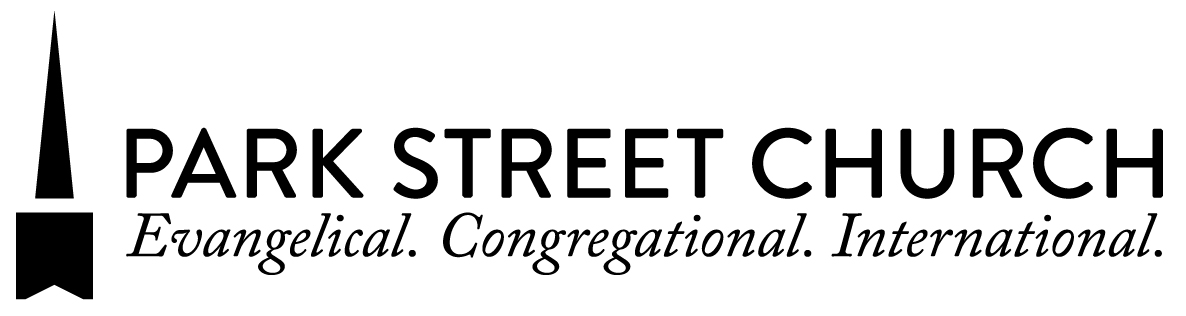 NEW MEMBER CLASS REGISTRATION QUESTIONNAIREName:Address:City:				Zip:Phone Number:Email:How long have you been attending Park Street Church?Which service(s) do you regularly attend?  (Check all that apply.)  8:30am       11am        4pmDid you attend church before coming to Park Street Church?  If yes, please tell us the name of your most recent church and what brings you here.  Are you currently a member at a different church?   YES   NO   If YES, please give us the church’s name and address, so that we may arrange a letter of transfer:_________________________________________________________________________Name   			Street					City		State	ZIPWhen did you become a Christian?  ___________________________ Briefly describe how you came to faith in Jesus Christ.Why do you want to make Park Street Church your spiritual home?  Have you been baptized?   YES   NO   (If NO, please speak with your instructor to schedule a baptism by the end of your class.)  Are you currently in a Park Street Church small group?   YES    NOTo register for the 7-week class, please circle the TIME of your first and second choices:  (Please keep in mind that you must attend at least 6 of 7 classes to join.)  
Sept 24 – Nov 12 	Sundays 9:30-10:45am		Sundays 5:30-6:45pm		   (no class Nov 5)Sept 26 – Nov 7		Tuesdays 7-8:30pmReturn to: aabraham@parkstreet.org ORAcacia Abraham * Park Street Church * One Park Street * Boston, MA 02108